ИТОГОВОЕ СОБЕСЕДОВАНИЕ ПО РУССКОМУ ЯЗЫКУ ЯВЛЯЕТСЯ ОДНИМ ИЗ УСЛОВИЙ ДОПУСКА К ГИА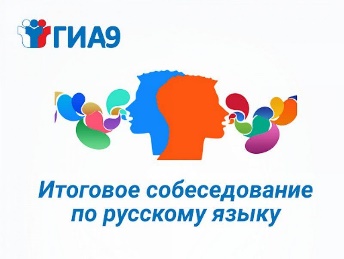 Расписание проведения итогового собеседования по русскому языку в 2022-2023 учебном году     Итоговое собеседование по русскому языку проводится во вторую среду февраля. В дополнительные сроки в текущем учебном году повторно допускаются к итоговому собеседованию по русскому языку участники, получившие «незачет», не явившиеся по уважительным причинам, а также участники, которые не смогли завершить итоговое собеседование по русскому языку по уважительным причинам (болезнь или иные обстоятельства), подтвержденным документально.Продолжительность итогового собеседования по русскому языку составляет в среднем15-16 минут.Контрольные измерительные материалы итогового собеседованияКонтрольные измерительные материалы итогового собеседования состоят из четырех заданий:чтение текста вслух,подробный пересказ текста с включением приведенного высказывания,монологическое высказывание,диалог.Порядок подачи заявления на участие в итоговом собеседованииЗаявления об участии в итоговом собеседовании по русскому языку подаются за две недели до начала проведения собеседования.Подать заявление нужно в своей школе (МБОУ Крыловской оош). Порядок проведения и порядок проверки итогового собеседованияОрганы исполнительной власти субъектов Российской Федерации, осуществляющие государственное управление в сфере образования (далее – ОИВ), определяют порядок проведения, а также порядок проверки собеседования (далее – порядок проведения собеседования, установленный субъектом Российской Федерации).Основной срокДополнительные сроки8 февраля 2023 года15 марта 2023 года15 мая 2023 года